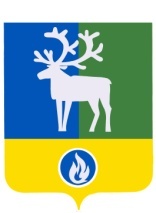 ХАНТЫ-МАНСИЙСКИЙ АВТОНОМНЫЙ ОКРУГ - ЮГРАБЕЛОЯРСКИЙ РАЙОН                                           СЕЛЬСКОЕ ПОСЕЛЕНИЕ ПОЛНОВАТСОВЕТ ДЕПУТАТОВРЕШЕНИЕ от 18 сентября  2013 года                                                                                                        № 2                                                                                                                          Об утверждении составов комиссий Совета депутатов сельского поселения Полноват            На основании решений Совета депутатов сельского поселения Полноват от 18 декабря 2006 года № 25 «О регламенте Совета депутатов сельского поселения Полноват», от 21 ноября 2005 года «Об утверждении Положений о постоянных комиссиях Совета депутатов сельского поселения Полноват», Совет депутатов сельского поселения Полноват  р е ш и л :1. Утвердить следующий состав постоянной комиссии по бюджету, экономической политике Совета депутатов сельского поселения Полноват:- Лукина Ирина Николаевна     - председатель комиссии;- Гришкин Георгий Матвеевич;- Юмин Виктор Владимирович.2. Утвердить следующий состав постоянной комиссии по социальной политике Совета депутатов сельского поселения Полноват:- Булатникова Ольга Владимировна- председатель комиссии;- Лузянин Алексей Григорьевич;- Макеев Николай Гаврилович;- Ким Венера Марсовна.3. Утвердить следующий состав постоянной комиссии по местному самоуправлению Совета депутатов сельского поселения Полноват:- Фечера Марина Николаевна     - председатель комиссии;- Лельхов Олег Романович;- Артемьев Вячеслав Владимирович.4. Настоящее решение вступает в силу со дня его подписания.Глава сельского поселения Полноват                                                                    Л.А. Макеева